August 2019 TNR Report 19 cats trapped32 cats fixed
5 cats – Adopted16 Kittens - FosteredJET’s Animal Services, Inc.765-586-2628jets.animal.svc@gmail.comwww.jetsanimalsvc.com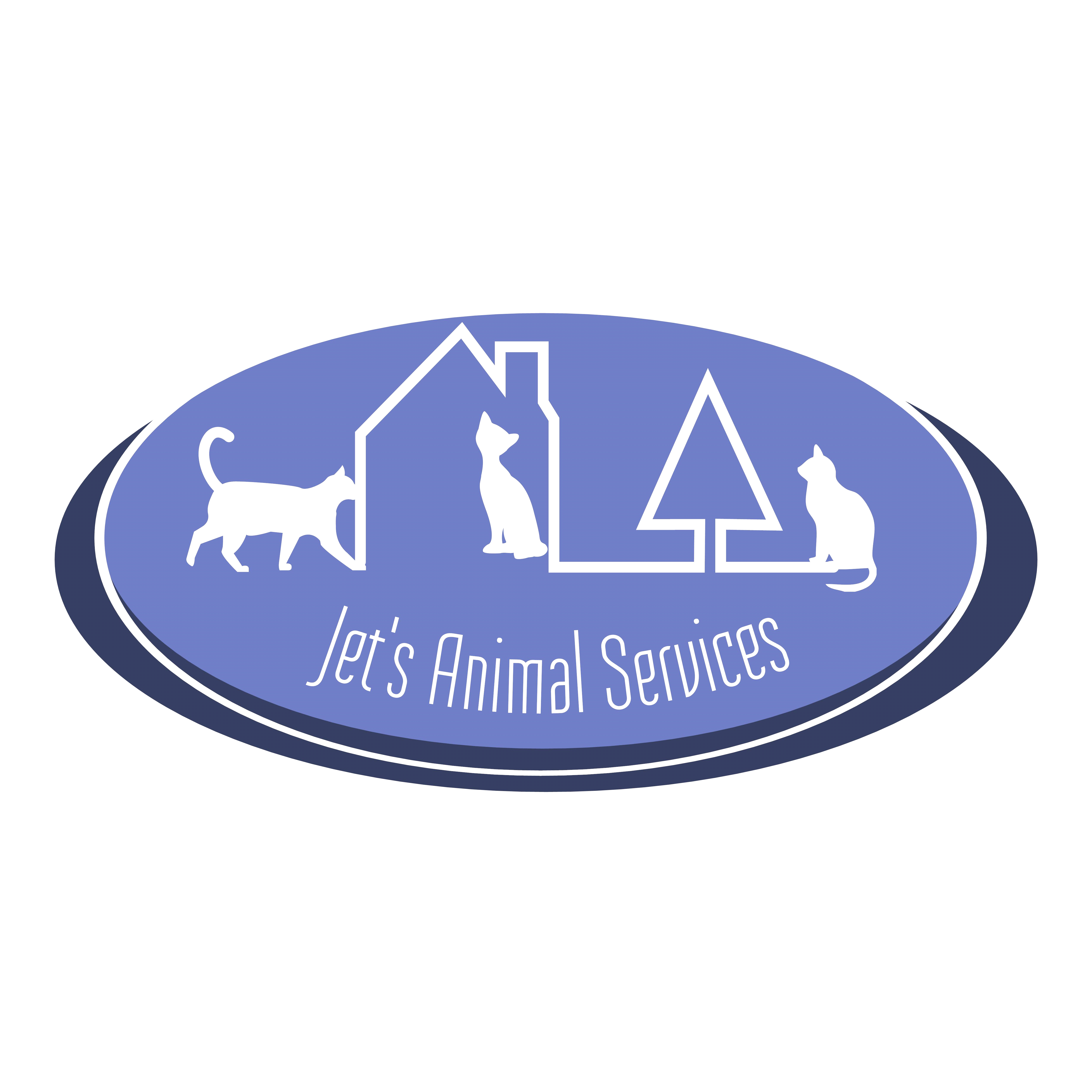 